Программа «Веселые игрушки. Умелые руки».Тема. «Простейший проволочный и картонный каркас».                           Простейший проволочный  каркас.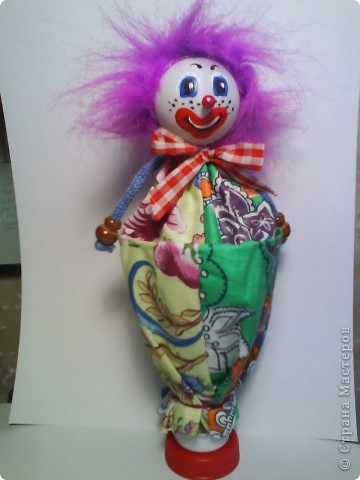                 «Клоун – дергунчик»            (работа выполняется с помощью родителей) Задание  1.   Приготовить все необходимое для работы.   Задание  2.   Сшить и оформить голову игрушки.Задание  3 .  Собрать механизм работы игрушки.Добрый день.  Решила предложить вам мастер-класс по изготовлению 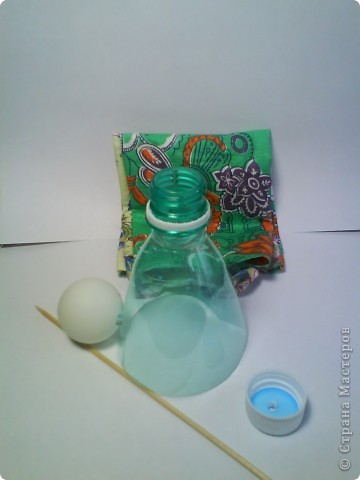                      куклы - дергунчика.                       И так приступим.1.  Нам понадобится: горлышко от пластиковой бутылки, пробка, кусочек проволоки  или палочка (в зависимости от размера игрушки),   шарик для головы (его можно сшить из ткани), ткань для оформления работы.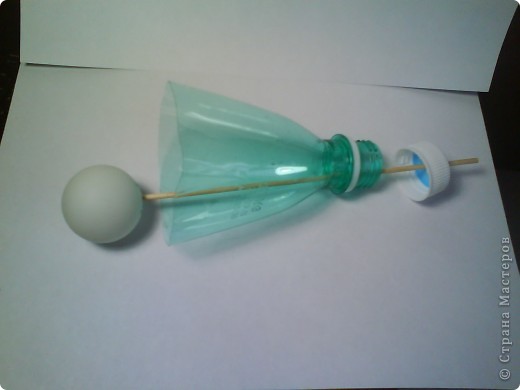 2. Собираем игрушку. В пробке делаем отверстие, диаметром стержня. Продеваем стержень через пробку, горлышко бутылки, одеваем шарик - голову.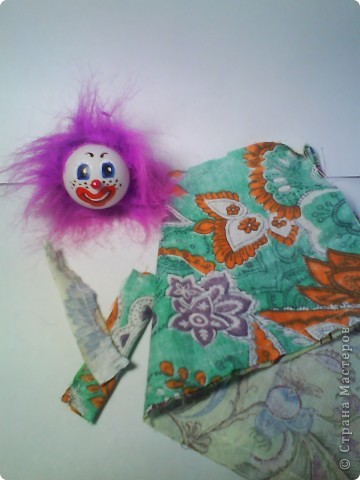 3. Расписываем голову, клеим волосы. Сшиваем ткань так, чтобы в нее можно было свободно вставить горлышко от бутылки, но в то же время не делайте ее очень широкой (получатся складки).